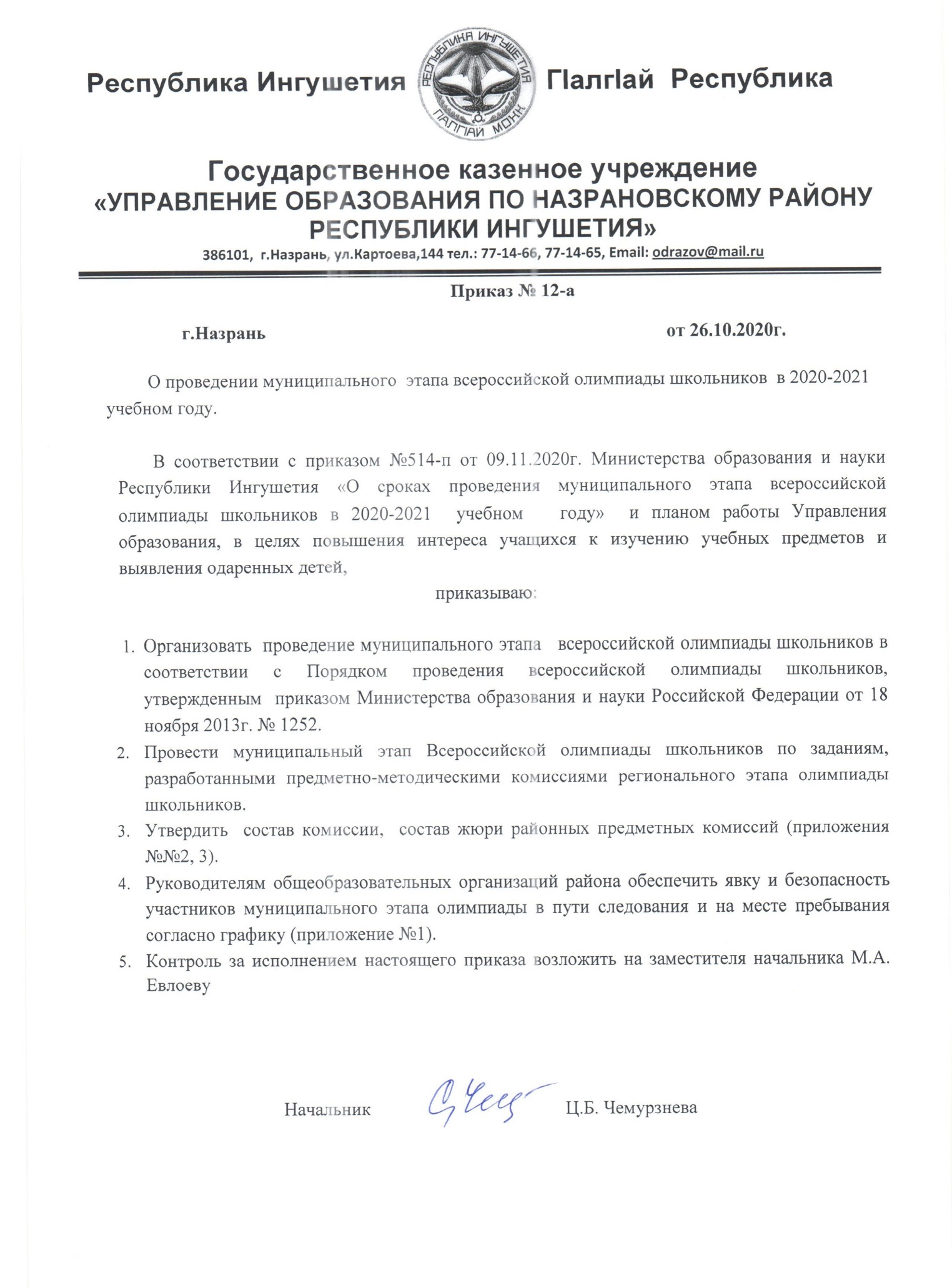                                                                                                      Приложение1Состав оргкомитета по проведению муниципального этапа Всероссийской  олимпиады школьников в 2020-2021уч.г.1.Евлоева МадинаАбдулхамитовна                 Зам. начальника УО по Назрановскому району  председатель комиссии;      2. Добриева Зарема  Исламовна               директор ГБОУ «Гимназия Назрановского района»  зам.  председатель комиссии;     3. Аушева Хадишат Магомед-Гиреевна                          главный   специалист УО;4.Дзейтова Айна Висангиреевна специалист УО;         главный   специалист УО;5.Мусиева Хадишат Ахметовна                                        ведущий     специалист УО;                                                                                                      Приложение2                                            График
проведения муниципального этапа всероссийской олимпиады школьников
по общеобразовательным предметам в 2020/2021 учебном годуПриложение 3  Председатель оргкомитета :  Евлоева Мадина АбдулхамитовнаСопредседатель :  Бацаева  Лиза Ахметовна  зам. по научно-методической работе Гимназии Назрановского районаСостав жюри муниципального этапа ОлимпиадыАСТРОНОМИЯПредседатель комиссии: Дакиева Залина Якубовна, учитель  физики гимназии с.п. Али-Юрт;Члены комиссии:Нальгиева Аза Умаровна , учитель русского языка и литературы  гимназии с.п. Али-Юрт;      Цечоева Роза Магомедовна, учитель физики СОШ детский сад№2с.п.ДолаковоСтаркова Светлана Алексеевна,  учитель информатики и ИКТ СОШ №1 с.п. Барсуки;ФИЗИЧЕСКАЯ КУЛЬТУРАПредседатель комиссии:Чахкиев Руслан Юрьевич, учитель физической культуры СОШ№2 с.п.Сурхахи,Члены комиссии:          Даурбеков  Мустофа  Даудович, учитель физической культуры СОШ №1 с.п. Яндаре;        Парижев Руслан Вахаевич, учитель физической культуры СОШ с.п.Долаково;        Дзаурова Хади Исаковна,  учитель физической культуры СОШ №1 с.п.Кантышево;        Евлоев Али Хасанович, учитель физической культуры ГКК;       Арсамаков Иса Магомедович, учитель физической культуры СОШ №3 с.п.Плиево;Нальгиев Башир Магомедович , учитель  ОБЖ  гимназия с.п.Али-Юрт;ФИЗИКАПредседатель комиссии:Дзаурова  Аминат  Висангиреевна, учитель физики СОШ№1 с.п.КантышевоЧлены комиссии:Котиева Лейла Магомедовна, учитель физики СОШ№1 с.п.ПлиевоКулбужева Хяди Магомедовна, учитель физики СОШ с.п.ДолаковоЭсмурзиева Мадина Даламбековна, учитель физики СОШ№3 с.п.ЭкажевоГорбакова Аза Саламбекова, учитель физики СОШ№2 с.п.Кантышево      Цечоева Роза Магомедовна, учитель физики СОШ детский сад№2с.п.Долаково Дакиева Залина Якубовна, учитель  физики гимназии с.п. Али-Юрт;              ИСТОРИЯ, ОБЩЕСТВОЗНАНИЕ, ПРАВОПредседатель комиссии:Кантышева Хэда Алихановна – учитель истории СОШ№2  с.п. Кантышево;Члены комиссии:Бузуртанова Радима Исраиловна-- учитель истории гимназии с.п. Али-Юрт;Дугиева Айшат Ахметовна- учитель истории СОШ№1  с.п. Кантышево;Гагиева Марьям Магомедовна- учитель истории ООШ Али-Юрт;Котиева Радимхан Магомед-Башировна- учитель истории СОШ№1  с.п. Экажево;Цороева Мовлатхан Микаиловна- учитель истории гимназии с.п. Али-ЮртСултыгова Лейла Хасановна- учитель истории СОШ№3  с.п. Яндаре;Горданова Рукет Магомедовна- учитель истории СОШ№1  с.п. Плиево;ЛИТЕРАТУРАПредседатель комиссии: Угурчиева Фатима Магомедовна – руководитель  РМО, учитель русского языка и литературы  гимназии с.п. Али-Юрт;      Члены комиссии:Барахоева  Марифа  Хамидовна– учитель русского языка СОШ №2 с.п. Экажево;Ганижева Зарема Назировна – учитель русского языка СОШ №3 с.п. Яндаре;Могушкова Лидия Даудовна – учитель русского языка СОШ №2 с.п. Плиево;Дударова Мака Башировна – учитель русского языка СОШ№1  с.п. Кантышево;Горчханова Амина Адамовна – учитель русского языка СОШ №1 с.п. Плиево;Албакова Лейла Хизировна – учитель русского языка СОШ №3 с.п.Кантышево;Аушева Фатима Ахмедовна– учитель русского языка СОШ №3 с.п. Экажево.Дудургова Диба Исаевна -учитель русского языка СОШ№1  с.п. Барсуки;                                               Французский язык Председатель комиссии:      Ведзижева Мадина Усмановна – руководитель  РМО, учитель французского языка СОШ №1 с.п. Плиево;                                      Члены комиссии: Дзейтова Диба Мухтаровна – учитель французского языка СОШ  №3 с.п.Экажево; Гандалоева Аза Яхьяевна – учитель французского языка СОШ №2 с.п. Яндаре.                                    Английский язык Председатель комиссии: Костоева Роза Испаиловна- учитель английского языка СОШ №1 с.п. Яндаре                                                                                  Члены комиссии:Хамхоева Лида Хароновна – учитель английского языка СОШ №1 с.п. Плиево; Дзейтова Мадина Даутовна – учитель английского языка  СОШ №3 с.п. Экажево;Даурбекова Лейла Ахмедовна – учитель английского языка СОШ №3 с.п. Яндаре;Бекмурзиева Лейла Ахмедовна – учитель английского языка СОШ №3 с.п.Кантышево;Аушева Мадина Алиевна – учитель английского языка ООШ с.п. Кантышево;Ужахова Диба Саламхановна – учитель английского языка СОШ №1 с.п. Барсуки;Кациева Хяди Мусаевна – учитель английского языка СОШ №1 с.п. Экажево.Эльмурзиева Хава Хамзатовна, учитель английского языка СОШ№2 с.п.БарсукиГагиева Аза Бекхановна , учитель  английского языка  Гимназии с.п.Али-Юрт;                                   Немецкий язык Председатель комиссии: Нальгиева Люба Абоязитовна – учитель немецкого языка СОШ №1 с.п. Сурхахи;                                     Члены комиссии:Нальгиев Даниэл Юсупович – учитель немецкого языка СОШ №1 с.п. Сурхахи.ГЕОГРАФИЯПредседатель комиссии:   Бацаева  Шура Якубовна- учитель  географии  ООШ с.п. Али-Юрт ;       Члены комиссии:Бадиева Зарема Макшариповна- учитель  географии ООШ с.п. Долаково; Бацаева Пятимат Асхабовна- учитель  географии  СОШ с.п. Али-Юрт ; Чапанова Мадина Ахмедовна- учитель  географии  СОШ с.п. Гази-Юрт ;  Аржибариев Умар Хавашевич - учитель  географии  ГКК; Местоева Виолетта Алиевна -учитель  географии  СОШ№1 с.п.Барсуки Тутаева Тамара Артагановна,  учитель географии  СОШ№2 с.п.БарсукиИСКУССТВО (МХК)Председатель комиссии: Темурзиева Лиза Идрисовна – учитель  истории гимназии   с.п. Али-Юрт;      Члены комиссии:Султыгова Мадина Нурадиновна– учитель МХК СОШ №2 с.п. Яндаре;Хадзиева Фатима Магомедовна – учитель МХК СОШ №1 с.п. Яндаре;Евлоева Макка Лохановна- учитель МХК гимназии   с.п. Али-Юрт;ХИМИЯПредседатель комиссии:Бузуртанова Рукет -учитель химии СОШ№3 с.п.Плиево;      Члены комиссии:        Аушева Роза  -учитель химии СОШ№1Д/С с.п.Кантышево; Ганижева Алена Хасановна- учитель химии СОШ№3 с.п.Яндаре;Эжиева Зарема Мухарбековна - учитель химии СОШ с.п.Али-Юрт;Тамбиева Марем Белановна- учитель химии гимназии с.п. Али-Юрт;Аушева Лида Ахмедовна - учитель химии ООШ с.п.Сурхахи;Амерханова Лейла Магомедовна, учитель биологии СОШ с.п.Гази-Юрт;БИОЛОГИЯ, ЭКОЛОГИЯПредседатель комиссии:  Яндиева Зухра А., учитель биологии СОШ№1 с.п. Яндаре;      Члены комиссии:Ужахова Зоя Магомедовна, учитель биологии СОШ№1 с.п.Барсуки;Амерханова Лейла Магомедовна, учитель биологии СОШ с.п.Гази-Юрт;Часыгова Лейла Юнусовна,  учитель биологии СОШ№3 с.п.Яндаре;Долгиева Хава Мухтаровна, учитель биологии СОШ с.п.Долаково;Таркоева Анжела Магомедовна, учитель  биологии гимназии с.п. Али-Юрт;Гагиева  Азман Петергереевна , учитель  географии гимназии с.п. Али-Юрт;РУССКИЙ ЯЗЫКПредседатель комиссии: Угурчиева Фатима Магомедовна – руководитель  РМО, учитель русского языка и литературы  гимназии с.п. Али-Юрт;      Члены комиссии:Аушева Фатима  Ахмедовна – учитель русского языка СОШ №3 с.п. Экажево;Акиева Лина Уматгиреевна – учитель русского языка СОШ №1  с.п. Кантышево;Лолохоева Тамила Магомедовна – учитель русского языка СОШ №1 с.п. Экажево;Костоева Луиза Амерхановна – учитель русского языка СОШ  с.п. Али-Юрт;Плиева Марет Зелимхановна – учитель русского языка СОШ №1 с.п. Плиево;Картоева Диба Салмановна – учитель русского языка СОШ №2 с.п. Барсуки;ОСНОВЫ БЕЗОПАСНОСТИ ЖИЗНЕДЕЯТЕЛЬНОСТИПредседатель комиссии:Дзауров Муса Салманович, учитель  ОБЖ СОШ №1 с.п.Кантышево;Члены комиссии:            Даурбеков    Хусен Ибрагимович,  учитель  ОБЖ   СОШ №2 с.п.Плиево;            Евлоев Хасан Ярычевич, учитель  ОБЖ СОШ с.п. Али-Юрт ;            Халухоев Руслан Туганович , учитель  ОБЖ СОШ№2 с.п.Экажево;           Хашагульгов Батыр Умарович, учитель  ОБЖ СОШ№1 с.п.Яндаре;Нальгиев Башир Магомедович , учитель  ОБЖ  Гимназии с.п.Али-Юрт;            Бокова Лейла Юрьевна, учитель  ОБЖ  Гимназии с.п.Али-Юрт;            Ахриева Хадиза Султановна, учитель  ОБЖ СОШ№3 с.п.Яндаре;            Белачиев Батыр  Юнусович, учитель  ОБЖ СОШ№2 с.п.Барсуки;          Сакалов Башир Умарович, учитель  ОБЖ СОШ№1 с.п.Экажево;ИНФОРМАТИКА И ИКТПредседатель комиссии:Куштова Зарема Магометовна, учитель информатики и ИКТ НОУ СОШ «Интеллект»Члены комиссии:Кортоева Хади Ибрагимовна, учитель информатики и ИКТ СОШ №3 с.п. Экажево;Старкова Светлана Алексеевна,  учитель информатики и ИКТ СОШ №1 с.п. Барсуки;Горчханова Фарида Муссаевна, учитель информатики и ИКТ СОШ №1 с.п.ПлиевоЗурабова Луиза Ахметовна, учитель информатики и ИКТ СОШ №1 с.п.КантышевоТодикова Гульнара Феохаровна, учитель информатики и ИКТ СОШ№1 с.п.Яндаре;    Евлоев Магомед Бесланович , учитель  информатики Гимназии с.п. Али-Юрт;МАТЕМАТИКАПредседатель комиссии:Бекова Ашат Усмановна, учитель математики СОШ№1 с.п.КантышевоЧлены комиссии:Тодикова Гульнара Феохаровна, учитель математики  СОШ№1 с.п.ЯндареКитиева Халимат Умаровна, учитель математики  СОШ№3 с.п.Яндаре      Цороева Мовлатхан Хаджибикаровна, учитель математики  СОШ№1 с.п.Экажево      Мальсагова Людмила Руслановна, учитель математики     СОШ с.п.Гази-Юрт      Олигова Милана Башировна, учитель математики СОШ детский сад№2с.п.Долаково Баркинхаева Зарета Хамидовна, учитель математики  СОШ№2 с.п.БарсукиЭКОНОМИКАПредседатель комиссии:Бузуртанова Радима Исраиловна, учитель экономики и права Гимназии с.п.Али-ЮртЧлены комиссии: Бекова Ашат Усмановна, учитель математики СОШ№1 с.п.КантышевоТодикова Гульнара Феохаровна, учитель математики  СОШ№1 с.п.Яндаре      Цороева Мовлатхан Хаджибикаровна, учитель математики  СОШ№1 с.п.Экажево      Мальсагова Людмила Руслановна, учитель математики     СОШ с.п.Гази-ЮртТЕХНОЛОГИЯПредседатель комиссии: Горчханова Лейла Магомедовна, учитель технологии СОШ№3 с.п.ПлиевоЧлены комиссии:Бацаева  Аза Хамидовна- учитель  технологии Гимназии с.п.Али-Юрт;Алисултанова  Бельджан  Ахметовна, учитель технологии СОШ№2 с.п.Плиево;Дударова Хяди Мусаевна, учитель технологии СОШ№2 с.п.Яндаре;Гиреева Любовь Хусейновна, учитель технологии СОШ№3 с.п.Кантышево;Арсамакова Лейла Аюповна, учитель технологии СОШ№3 с.п.Плиево  Ингушский язык и литератураПредседатель комиссии:Джимиева Лейла Вахаевна – руководитель РМО учителей  ингушского языка. Члены комиссии:Майсигова Марем Аюповна – учитель ингушского языка и лит-ры  СОШ  с.п. Долаково;Ведзижева Марем Хасботовна – учитель ингушского языка и лит-ры  СОШ №2 с.п. Плиево;Газдиева Яха Салмановна – учитель ингушского  языка и лит-ры  СОШ №1 с.п. Барсуки;Муталиева Танзила Хаджимуратовна- учитель ингушского  языка и лит-ры Гимназии с.п.Али_ЮртШонхоева Роза Виситовна – учитель ингушского языка и лит-ры  СОШ №1 с.п. Экажево.Арчаков Сейт-Салом Яхьяевич – учитель ингушского языка и лит-ры  ООШ с.п. Сурхахи.  Правилапо проведению муниципального  этапа олимпиады с учетом соблюдения санитарноэпидемиологических рекомендаций, правил и нормативовПеред проведением соревновательных туров муниципального этапа всероссийской олимпиады школьников в 2020/2021 учебном году (далее олимпиада) необходимо провести уборку помещений с применением дезинфицирующих средств. Рекомендуется проводить уборку перед каждым днем проведения соревновательных туров. После проведения уборки дезинфицирующими средствами необходимо проветрить помещения.Организовать сбор сведений (в любом формате) о специалистах, привлекаемы к проведению олимпиады, о наличии у них в последние 14 дней контактов с людьми, имеющими подтвержденный диагноз COVID-19, или находящимися под наблюдением в связи с имеющимся риском заражения. В случае наличия у специалистов таких контактов необходимо исключить его в проведении регионального этапа олимпиады, или организовать тестирование на наличие коронавирусной инфекции, и допускать до проведения регионального этапа олимпиады только в случае отрицательного результата.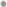 З. В аудиториях проведения соревновательных туров по возможности использовать оборудование для обеззараживания воздуха, предназначенного для работы в присутствии людей.В случае организации подвоза участников олимпиады в места проведения соревновательных туров необходимо организовать уборку салонов транспортных средств дезинфицирующими средствами.Водители транспортных средств и сопровождающие должны пройти термометрию. В случае наличия повышенной температуры тела и признаков респираторных заболеваний до перевозки участников олимпиады не допускаются. Водители и сопровождающие должны быть в медицинских масках и одноразовых перчатках.Важно не допускать скопления участников олимпиады и специалистов, привлекаемых к проведению соревновательных туров, при организации входа в здание и аудитории, где проводится олимпиада.Вход в здание необходимо организовать малыми группами с соблюдением дистанции не менее 1,5 метра.При входе в здание необходимо организовать бесконтактный контроль температуры тела и отстранить от нахождения в месте проведения олимпиады лиц с повышенной температурой тела и с признаками респираторных заболеваний.В случае если участник прибыл в место проведения олимпиады в маске, ему необходимо снять маску во время прохода в здание проведения соревновательных туров.На входе в здание и аудиториях проведения соревновательных туров необходимо установить дозаторы с антисептическим средством для обработки рук.В ходе подготовки к проведению олимпиады необходимо обеспечить присутствие в местах проведения соревновательных туров медицинских работников с необходимым набором медицинского оборудования и разрешенных к использованию препаратов, а также организовать взаимодействие с медицинскими службами в дни проведения олимпиады.В аудиториях проведения соревновательных туров необходимо обеспечить расстановку рабочих мест участников олимпиады с учетом необходимости соблюдения дистанции не менее 1,5 метра между рабочими местами и обеспечить зигзагообразную рассадку участников олимпиады.После каждого использования участниками олимпиады оборудования необходимо обрабатывать оборудование дезинфицирующими средствами.Все специалисты, задействованные при проведении олимпиады, должны на протяжении всего времени нахождения в местах проведения олимпиады быть в масках и перчатках.Необходимо увеличить количество аудиторий для работы жюри для обеспечения дистанции между членами жюри не менее 1,5 метра.При необходимо выделить отдельное помещение для приема пищи для участников олимпиады, членов оргкомитета и жюри.Необходимо предусмотреть организацию питьевого режима, обеспечить достаточным количеством одноразовой посуды и проводить обработку кулеров и дозаторов.Регламентапелляций на муниципальном этапе всероссийской олимпиады школьников в Республике Ингушетия в 2020/2021 учебном годуНастоящий регламент устанавливает условия и порядок реализации права на апелляцию участников  муниципального  этапа всероссийской олимпиады школьников в Республике Ингушетия в 2020/2021 учебном году (далее олимпиада), предоставляемого согласно пп. 18-21 Порядка проведения всероссийской олимпиады школьников, утвержденного приказом Минобрнауки России от 18 ноября 2013 г. № 1252.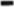 Рассмотрение апелляционных заявлений участников олимпиады о несогласии с выставленными баллами (далее апелляция) производится в очной, либо в дистанционной форме в установленное время в течение 1 дня в срок не позднее 1 1 календарных дней с даты проведения олимпиады (второго дня олимпиады, если он предусмотрен правилами проведения олимпиады) по соответствующему общеобразовательному предмету. Информация о дате апелляции, месте и времени ее проведения публикуется на официальном сайте  УО по Назрановскому району(раздел «Олимпиады»). Рассмотрение апелляции в другие дни не производится.З. Перед апелляцией участник олимпиады, решивший подать апелляционное заявление о своем несогласии с выставленными баллами, должен самостоятельно ознакомиться с: - результатами проверки и оценки своей олимпиадной работы, критериями оценивания олимпиадных заданий.Информация (результаты проверки и оценки олимпиадной работы, сканированная копия олимпиадной работы), необходимая для ознакомления, предоставляется участнику олимпиады в срок не позднее чем за 2 календарных для до даты проведения апелляции по соответствующему общеобразовательному.Критерии оценивания олимпиадных заданий, верные ответы, ключи и решения публикуются на официальном сайте Управления образования  по Назрановскому району   Республики Ингушетия (раздел «Олимпиады»).В течение 24 часов после предоставления информации, указанной в п. 4 и п. 5 настоящего регламента участнику олимпиады дается возможность обратиться в жюри олимпиады с сообщением об обнаружении технических ошибок, связанных с оценкой олимпиадной работы или подсчетом баллов. Если жюри подтвердит наличие указанных технических ошибок, результаты проверки и оценки олимпиадной работы будет внесены необходимые изменения. Также участник может обратиться в жюри олимпиады с просьбой дать пояснения по оценке конкретных олимпиадных заданий. При наличии возможности жюри олимпиады может предоставить необходимые разъяснения по оценке заданий. При этом предоставление данной информации не является обязательной.Рассмотрение всех обращений, указанных в п. 6 настоящего регламента, завершается в 24:00 в день, предшествующий дню проведения апелляции.Апелляционные заявления принимаются дистанционно (evloeva-madina06@mail.ru) или непосредственно в месте проведения апелляции в день ее проведения. Жюри принимает заявления, заполненные ими самостоятельно по форме и в соответствии с инструкцией.Рассмотрение апелляции проводится апелляционной комиссией (члены жюри муниципального этапа олимпиады), с участием самого участника олимпиады. В случае рассмотрения апелляции, поданной дистанционно, при неявке участника олимпиады апелляция рассматривается в его отсутствие.При рассмотрении апелляции в аудитории имеет право присутствовать родитель(законный представитель) несовершеннолетнего участника. При этом родитель (законный представитель) следит за тем, чтобы рассмотрение апелляции проходило в спокойной, доброжелательной обстановке, на участника не оказывалось давление, мнение участника было выслушано. Родитель (законный представитель) не имеет права участвовать в рассмотрении апелляции, заявлять свои соображения о необходимости корректировки оценок.При рассмотрении апелляции рассматривается корректность оценки только тех заданий, которые указаны в апелляционном заявлении.Не рассматриваются апелляции во вопросам содержания и структуры олимпиадных заданий, критериев и методики оценивания их выполнения.По результатам рассмотрения апелляции апелляционная комиссия принимает решение об отклонении и сохранении выставленных баллов или об удовлетворении апелляции и изменении ранее выставленных баллов, при этом баллы могут быть изменены как в сторону увеличения, так и в сторону уменьшения.Решение апелляционной комиссии является окончательным и оформляется протоколом.Заявление участника  муниципального этапа всероссийской олимпиады школьников на апелляциюПредседателю жюри муниципального этапа всероссийской олимпиады школьниковПо 2020/2021 учебного годаученика (цы)класса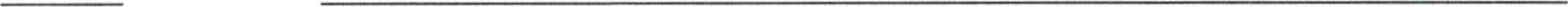 (полное наименование образовательной организации)(фамилия, имя, отчество)ЗАЯВЛЕНИЕПрошу Вас пересмотреть мою работу(указываются олимпиадные задания)так как я не согласен с выставленными мне баллами(участник олимпиады обосновывает свое заявление)№ п/пДаты проведения Начало в 9.00Наименование общеобразовательного предметаМесто проведения1.16 ноября 2020 г.Итальянский языкКитайский языкИспанский язык-2.17 ноября 2020 г.АстрономияГимназия с.п.Али-Юрт3.18 ноября 2020 г.ЭкономикаГимназия с.п.Али-Юрт4.19 ноября 2020 г.Немецкий языкСОШ№1 с.п.Сурхахи5.23 ноября 2020 г.ПравоГимназия с.п.Али-Юрт6.24 ноября 2020 г.ТехнологияГимназия с.п.Али-Юрт7.25 ноября 2020 г.Французский языкСОШ№1 с.п.Плиево8.26 ноября 2020 г.ЭкологияГимназия с.п.Али-Юрт9.30 ноября  2020 г.Г еографияГимназия с.п.Али-Юрт10.1 декабря 2020 г.Русский языкГимназия с.п.Али-Юрт11.2 декабря 2020 г.ХимияГимназия с.п.Али-Юрт12.3 декабря 2020 г.ИсторияГимназия с.п.Али-Юрт13.7 декабря 2020 г.ФизикаГимназия с.п.Али-Юрт14.8 декабря 2020 г.БиологияГимназия с.п.Али-Юрт15.9 декабря 2020 г.Информатика и ИКТГимназия с.п.Али-Юрт16.10 декабря 2020 г.ЛитератураГимназия с.п.Али-Юрт17.14 декабря 2020 г.МатематикаГимназия с.п.Али-Юрт18.15 декабря 2020 г.ОбществознаниеГимназия с.п.Али-Юрт19.16 декабря 2020 г.Основы жизнедеятельности безопасностиГимназия с.п.Али-Юрт20.17 декабря 2020 г.Английский языкГимназия с.п.Али-Юрт21.21 декабря 2020 г.Искусство (мировая художественная культура)Гимназия с.п.Али-Юрт22.22 декабря 2020 г.Физическая культураГимназия с.п.Али-Юрт